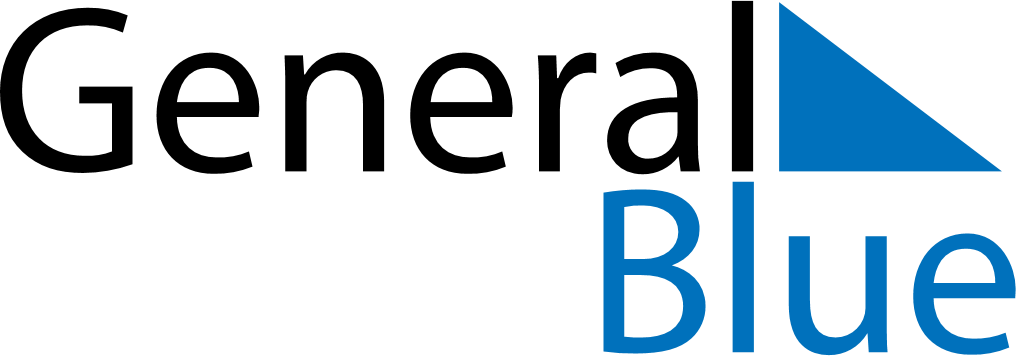 September 2025September 2025September 2025ArmeniaArmeniaMONTUEWEDTHUFRISATSUN1234567Knowledge, Literacy and Education Day89101112131415161718192021Independence Day222324252627282930